BUTLLETA D’AUTORITZACIONS CURS 2018-2019SERVEI D’ACOLLIDA I ACTIVITATS EXTRAESCOLARSPer poder fer ús del servei d’acollida, així com de les activitats extraescolars, cal que complimenteu aquesta butlleta d’autoritzacions i l’entregueu per mail o en mà a la Maria Delgado:NOM DE L’ALUMNE/A: ___________________________________________________CURS:______________Nom i cognoms del pare, mare o tutor legal: ________________________________________________Telèfons de contacteAutoritzo a pertànyer a un grup de Whatsapp de l'extraescolar amb finalitats informatives?SI			NOE-mail/s: Al·lèrgies o/i intol·leràncies, malalties o observacions: ____________________________________ ________________________________________________________________________________Autoritzo al/s meu/s infants a càrrec a ser recollit de l’Escola i acompanyat des de l’Escola fins a l’activitat extraescolars (Sala Gorg Negre, Can Sant Martí, o espais propis del poble; la riera, pista esportiva,...) a la qual està inscrit per efectuar les activitats.  SI					NOAutoritzo al/s meu/s infant/s a càrrec a efectuar les sortides a la riera, Can Figueres, Sant Cristòfol, Sant Vicenç, etc. que es realitzin durant l’extraescolar, per mediació de l’AMPA de l'Escola Aqua Alba. SI					NOAutoritzo a traslladar els meu/s infant/s a càrrec en cas de necessitat urgent a través del SEM 112. SI					NOAutoritzo a les següents persones a recollir el/s meu/s infant/s un cop finalitzat l’activitat on està inscrit: _______________________________        ______________________________________________________________        _______________________________Autoritzo a l’empresa d’extraescolars Dànsala, empreses de lleure,  i a l’AMPA a utilitzar fotografies o vídeos, on apareguin el meu/s infant/s a càrrec anomés si són d’ús intern de l’escola, AMPA, Dànsala (tipo butlletí informatiu) SI					NOAutoritzo a l’empresa d’extraescolars Dànsala, empreses de lleure,  i a l’AMPA a utilitzar fotografies o vídeos, on apareguin el meu/s infant/s a càrrec amb finalitats publicitàries, promocionals, web, xarxes socials,...  SI					NOCom a titular del compte bancari indicat a la part inferior, autoritzo que carreguin en aquest els rebuts que presenti l’empresa Dànsala/Empresa de lleure i de l'AMPA en relació amb l’ús dels serveis que ofereix.TITULAR DEL COMPTE: DNI: IBAN:  Per la vostra informació:Les dades de contacte són les que es faran servir per comunicar notificacions de les activitats.Els pagaments efectuats a través de l’AMPA es realitzaran per TPV.Dànsala serà l’encarregada de fer arribar la informació/comunicació de es activitats a les famílies.En cas de donar-se de baixa cal avisar degudament per escrit a extraescolars.ampagualba@gmail.com, per tal de gestionar la baixa del servei. Signatura del pare, mare o tutor legal: ___________________________ 	DNI del signant: __________________  					Data: ___________________MARQUEU AMB UNA  “x” SOBRE LES ACTIVITATS ESCOLLIDES (en el cas d’acollida encercleu també els dies)ACOLLIDA MATINAL FIX 1H: dilluns   dimarts   dimecres   dijous   divendres               	ESPORÀDICA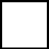 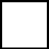 ACOLLIDA MATINAL FIX 1/2H: dilluns   dimarts   dimecres   dijous   divendres                    ESPORÀDICA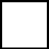 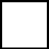 ACOLLIDA TARDE FIX: dilluns   dimarts   dimecres   dijous   divendres            		ESPORÀDICA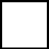 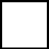 ACTIVITATS EXTRAESCOLARS:*Informació al bloc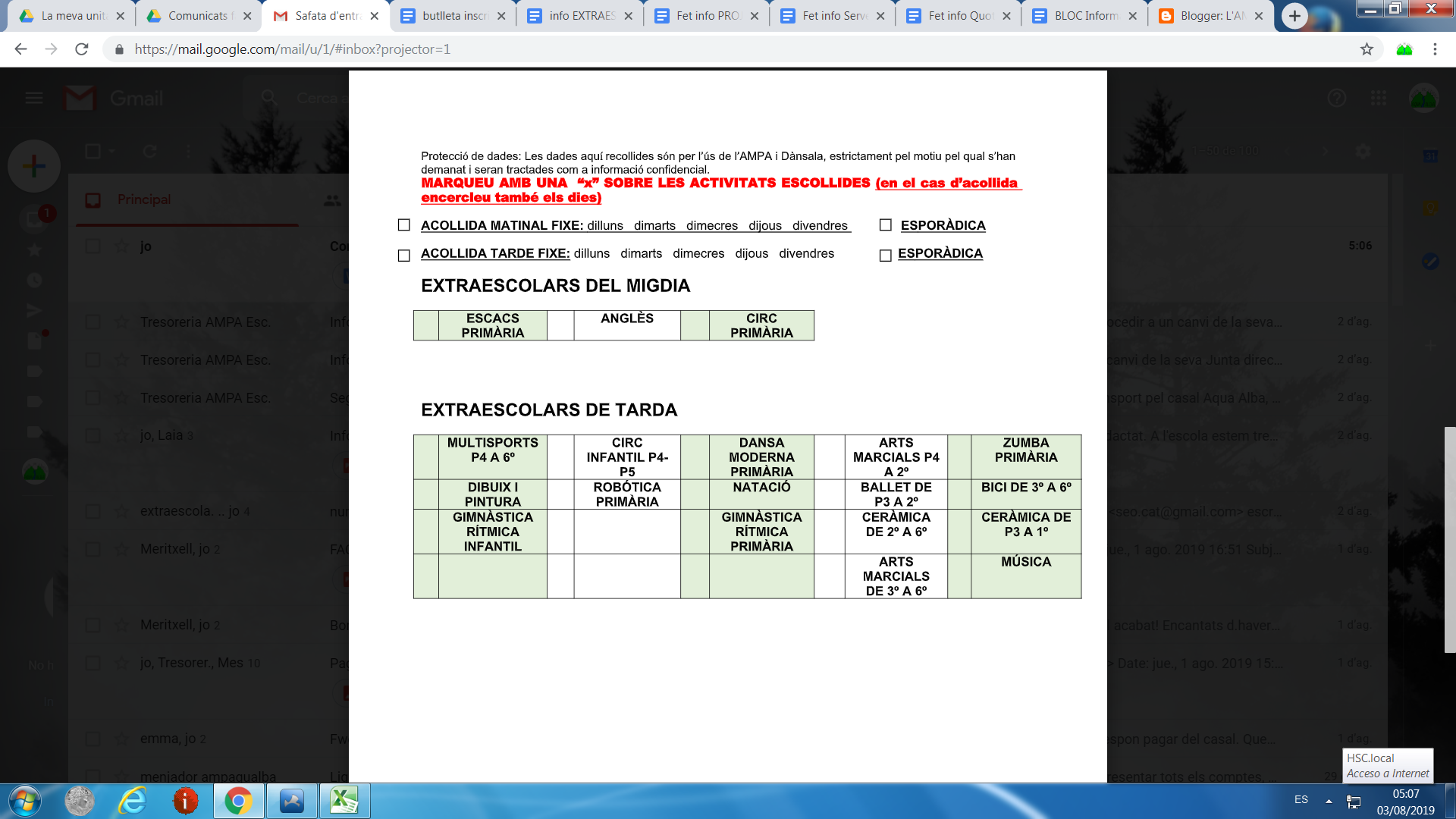 FIX 1H MATI / TARDA 25€/mesFIX 1/2H MATI 20€/mesDia esporàdic 3€ dia